Publicado en Madrid el 18/06/2015 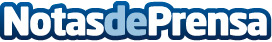 La diseñadora Gemma Cuena Gil finalista en 'Hechos de Talento'Gemma Cuena, fundadora y diseñadora de la firma Atrezzo’s by Gemma, se ha clasificado, siendo la candidatura más votada en la categoría de Moda,  como finalista de  “Hechos de Talento”, una iniciativa impulsada por la multinacional de publicidad exterior Clear Channel y la escuela de Marketing y Negocios ESIC que tiene como objetivo dar visibilidad y relevancia a los españoles anónimos que destacan por el talento en su actividad profesional contribuyendo a mejorar la reputación y la imagen de nuestro país.Datos de contacto:Miguel Ángel Guijarro Periodista680579833Nota de prensa publicada en: https://www.notasdeprensa.es/la-disenadora-gemma-cuena-gil-finalista-en Categorias: Moda Marketing Emprendedores http://www.notasdeprensa.es